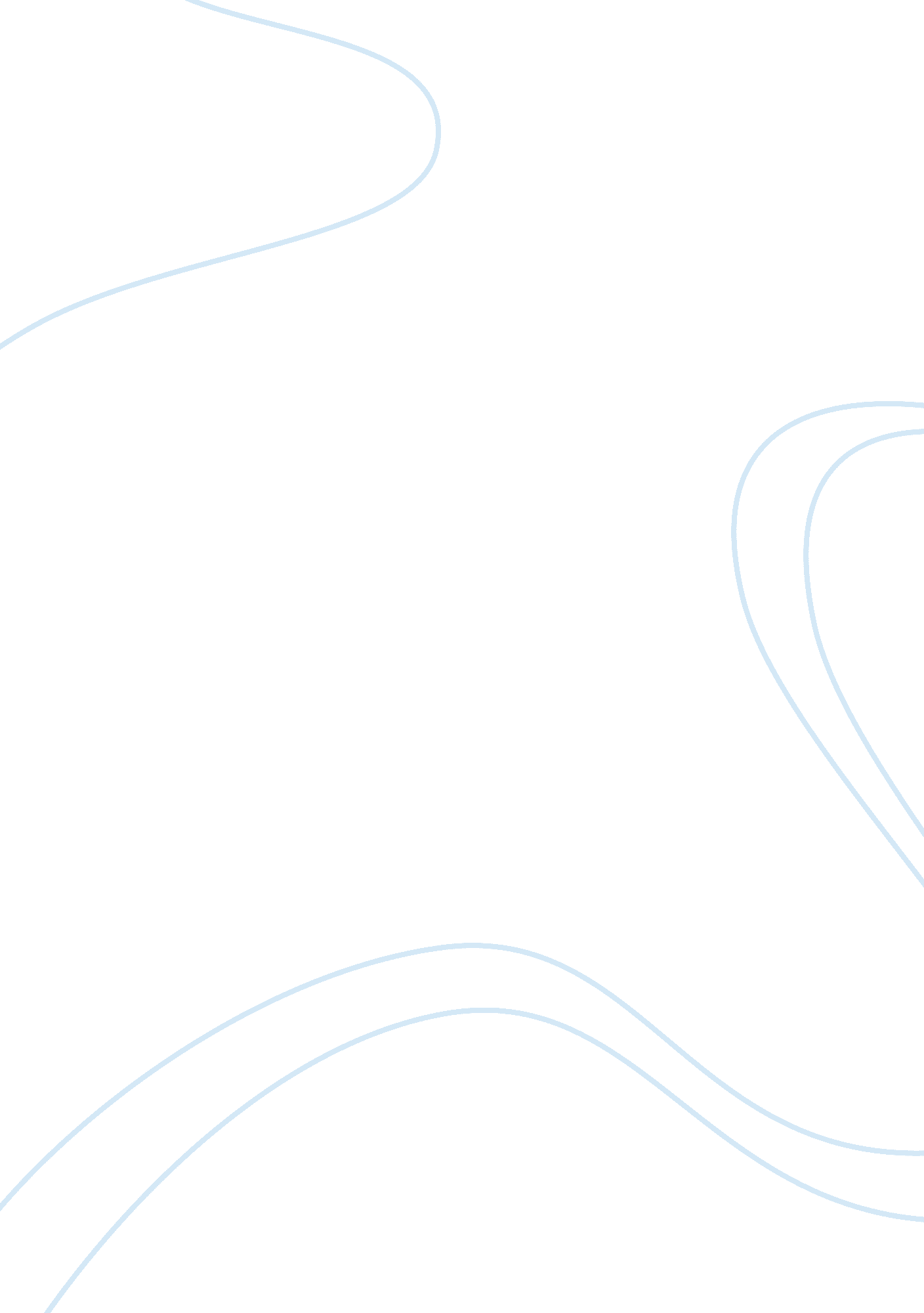 Increase in amount of unaccounted for water biology essayBusiness, Industries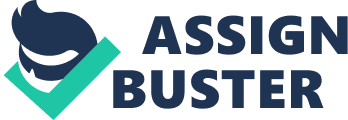 With the addition in sum of unaccounted-for H2O within H2O distribution web all over the universe, method to work out the loss of sacred resource is of involvement to many states. Therefore, some research groups have been intensively studied in this country to cut down the sum of unaccounted-for H2O by agencies of observing and placing leak and explosion in the signifier of computing machine simulation, laboratory experiment to uninterrupted monitoring of H2O distribution system. This paper aims to reexamine a assortment of leak sensing and localisation techniques utilizing force per unit area transeunt behaviour of grapevine system features in H2O distribution web as leak and explosion can present impact on transeunt behaviour of grapevine. Introduction Most of the WDS suffer from the loss of H2O due to leakage in distribution pipes. As a effect, leak sensing techniques for WDS are being familiarized into the H2O industry at an increasing rate. Research in the country of leak sensing has abided by several avenues. A A They have performed legion research lab experiments and field experiments to clear up enigma of this field. A Leak sensing in pipe webs has been carried out utilizing a broad scope of techniques such as ocular review, transeunt analysis and analysis acoustic signal. However, these methods have jobs with preciseness and public presentation in sensing and are expensive or impractical to use. Common Leak Detection Techniques ( 17 ) Detecting leak and explosion within H2O distribution system has been a topic of theoretical and numerical survey every bit good as experimental and practical involvement for more than a mark. Different research workers analyze different features of hydraulic grapevine system and use a assortment of methods. Hence, it would be good to measure and reexamine the strength and weak points of single method so that one may craft make benchmark among them. Leak and burst sensing enforce a broad assortment of techniques from ocular review through commercial leak sensing techniques including acoustic leak sensing method. Analyzing transeunt behaviour of system to observe leak has been intensively brought as a welled-like research country. Sing that Acoustic Leak Detection Method is commercially adopted to verify the fishy leak and to nail the location of leak by listening sounds on the paving or dirt above the H2O pipes, it is one of the most popular method in this field. Unfortunately, although it can accurately nail the location of leak, it is merely effectual for metallic pipes and interventions from route traffic and other beginnings have great impact on the public presentation of it. Furthermore, this method necessitate denser web of detectors to observe, holding inordinate signal fading makes it impracticable to supervise continuously. In contrast to this, analysing transeunt feature of grapevine system possesses huge benefit of being able to supervise continuously which has been proved by PIPENET ( Stoianov, 2007 ) and WaterWise undertaking. Leak Detection Using Pressure transeunt signal ( 2, 4 ) Leak can weaken transient since the moving ridge reflected from the leak has negative consequence on transient. So the size of leak can be guessed through transient ‘ s behaviour. The larger the leak the weaker the transient will be. Leak Detection in Time Domain ( Dalius Misiunas M. F. , 2005 ) proposed a method to observe and turn up medium and big size explosion in existent life H2O distribution web utilizing CUSUM alteration sensing trial. He attempted to observe Burst-induced transient moving ridge in force per unit area profile utilizing CUSUM alteration sensing trial by continuously monitoring clip force per unit area history which is pre-filtered utilizing Adaptive RLS filter. CUSUM indicates alterations in force per unit area values that are greater than pre-defined threshold. Burst location is evaluated with three nonsubjective mapsby utilizing detected values ( transeunt moving ridge reaching clip & A ; beckon magnitude ) from CUSUM trial and graduating beckon travel clip & A ; coefficients. This method is validated on existent H2O distribution web and proved to work good for burst size of 0. 99 % of pipe cross sectional country. However, as of well-known factor, there is a trade-off between pre-defined threshold value and public presentation of CUSUM trial. Hence, the overall public presentation of this burst sensing and localisation method is extremely dependent on the selected values of CUSUM trial ‘ s parametric quantities ( float value V & A ; threshold H ) . Furthermore, CUSUM alteration sensing trial is vulnerable to flux control operations which has similar consequence on transient as explosion ( Seshan Srirangarajan, 2010 ) . WaterWise undertaking has been trying to construct uninterrupted monitoring of H2O distribution system in Singapore. They installed detector node for force per unit area, flow and H2O quality measuring around business district of Singapore to supervise and observe leak and explosion within the system ( ) . Main Assumption of their technique is system features of grapevine and wave velocity. Measure: Time synchronized natural force per unit area signals from detectors installed in existent life urban WDS are analyzed and de-noised by agencies of wavelet de-noising of up to level 7. Classify the ensuing signal to look into temporal consistence among them and extract characteristics. Localize explosion utilizing graph based attack which contains two parts of seeking ; planetary hunt among bing nodes and local hunt around the explosion campaigner node. Since this method is non sensitive to weak signal, it is improbable to observe little leak which impose little consequence on force per unit area transient. Several factors can posed localisation mistake such as ( 1 ) inaccurate wave speed appraisal( 2 ) system features are non absolutely known( 3 ) clip synchronism mistakeAll in all, holding a better apprehension of system may give better public presentation. With better theoretical account standardization, the system could execute good to observe medium and big leak. The improvement of ripple transform is that signal energy merely resides in large-amplitude ripple coefficient whereas noise is normally distributed uniformly. Leak of little size would non be detected with this method and it may execute better with informations from graduated system theoretical account. Wavelet Transform and cross-correlation method ( 1, 29 ) Goal: To observe and place leak, to de-noise and detect leak utilizing rippleMeasure: Exploit Wavelet transform method to de-noise acquired signal from two quiver detectorsIntroduce optimum upper limit likeliness based on cross-correlation technique to find arrival clip difference between two detectors which in bend is used to place the leak. Although ripple transform has the ability to de-noise signal, tradeoff between effectual figure of degree of decompositions to de-noise and the sum of information scarified. Furthermore, extension velocity of leak signal, which is mostly accounted on system features of pipe, needs to be accurate in order to place the leak absolutely. Measure: Filter high frequence and white noise from the signal. Evaluate force per unit area transient with no leak, compare it with measured signal and take the difference to be noise. Apply wavelet decomposition and soft threshold map to farther de-noise and so refer optimisation plan until satisfactory consequence is achieved. Inverse Transient Method ( 6, 13, 14, 19, 26 ) Goal: To observe leak in grapevine webCons: Ability to observe leak at nodal topographic point merely. Influence by the appraisal of system features theoretical accountPeriodic Leak Diagnosis ( 26 ) ( Dalius Misiunas M. F. , 2006 ) ( Dalius Misiunas M. F. , 2006 ) ( Dalius Misiunas M. F. , 2006 )Improvement on ITA and LRM with no model-related impreciseness as it applies monitoring of transeunt response sporadically and compare them to place leak alternatively of edifice and using numerical theoretical account of grapevine which yields many mistakes due to miss of information about features of the grapevineGoal: To observe and turn up even little leak by using periodic leak diagnosing as portion of monitoring system installed on grapevinesMeasure: Install transient bring forthing devices and force per unit area measuring devices on grapevine, generate and step transeunt response of systemAssume initial province of grapevine to be integral and leak-free and respects transeunt response of it as mention. Check subsequent response against mention to see if there is leak/leaks in grapevineTo turn up, LRM is applied. If there is leak, portion of generated transient will be reflected by leak. Derive location of leak utilizing arrival clip difference of mention and measured moving ridge. Professionals: Small leak can successfully be detected and located. The method is validated in existent life H2O transmittal grapevine with individual dead-end pipe. Cons: Highly unlikely or impractical to use this technique in big existent universe WDS. Clocking window for initial transeunt mention theoretical account Leak Detection in Frequency Domain ( 10, 11, 12 ) Inverse Resonance Technique Goal: To observe LeakMeasure: A A A A A A Frequency Response Diagram and Transfer Matrix FunctionA A A A A A A A A A A A A A A A Construct FRD of the system theoretical accountA A A A A A A A A A A A A A A A Determine the Frequency response map of theoretical accountA A A A A A A A A A A A A A A A Apply Inverse Resonance Technique utilizing SCE optimisation algorithm to minimise the squared difference of measured and modeled graduated values. Main and Cons: A Highly influence by patterning of grapevine system which is used for FRD or reassign map ( necessary to find FRD accurately to obtain the good consequence. )Professionals: A A A A A A In contract to inverse transeunt method of liggett, this method can successfully observe leak at any location on grapevine non merely at node and analysing frequence constituent of signal makes it much faster to carry through the optimisation. A -A A A A A A A A A A Resonance Peak Sequencing MethodA ( 11 ) Goal: To observe and place leakMeasure: A A A A A A Extract FRD utilizing frequence brushing technique ( Chaudhry 1987 ) and concept search tabular array with sequence cryptographyA A A A A A A A A A A A A A A A In order to place leak, coincide rank of resonance extremum with search table entry as rank sequence alterations in conformity with leak locationA A A A A A A A A A A A A A A A The size of leak is reciprocally relative to the magnitude of resonance extremum. Professionals: A A A A A A Fast and efficient method to observe leak and accurate location of leak within individual pipe systemA A A A A A A A A A A A A A A A Further better as a combination of IRM and RPSCons: A A A A A Only work good under controlled state of affairs and necessitate intensive research to use for existent life application. A Impulse Response Method ( 21 ) For Rapid closing process, hydraulic caput depends on closing method and system behaviours. Goal 1: Separating consequence of valve closing process is to observe leak. Goal 2: Analysis of force per unit area signal during transeunt event to prove the dependability of pipe systemMeasure: Analyze the force per unit area signal in frequence by deducing the impulse and continuity equation of hydraulic caput and flow rate to obtain the transportation map of the individual pipe system which in bend is used to measure the force per unit area signal fluctuation during transeunt event in clip sphere utilizing Impulse Response Method. The chief advantage of this frequence analysis of force per unit area transient is little leak and explosion become differentiable. Unfortunately, this method has jobs in catching exact arrival clip of transient. Frequency Response Method ( 27 ) Goal: To observe and place leakMeasure: Calculate the point and field matrix for system on history of analysing steady oscillatory flow in pipesDetermine point and field matrix of leakEmploy overall transportation matrix map to observe and place leakProfessionals: Enable to observe leak in many different types of state of affairss ( individual or multiple leaks on different pipe systems )Entail the measurings to be done at a individual locationCons: Demand accurate pipe clash factorWave speed need to be known to place leak rightFurther betterment demand to be done for closed-loop web Decisions All of the leak sensing methods seem to work good under certain controlled conditions. Unfortunately, none of them is capable of observing leak in all state of affairss. The fidelity of each method mostly depends on implicit in state of affairs. Mentions: 